Publicado en Madrid el 02/03/2021 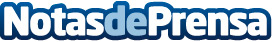 Los Premios DHL Atlas refuerzan su apoyo a las PYMES con los #DHLAtlasExportDaysDHL Express convocará una nueva edición de los Premios DHL Atlas en 2021, junto con un ciclo de webinars, cuyo objetivo es divulgar temáticas relacionadas con la exportación y mostrar los casos de éxito de Pymes Españolas. El primer webinar tendrá lugar el 4 de marzo 2021. En él se tratarán los impactos para las PYMES de cambios aduaneros y fiscales cómo el BREXIT, la unificación de umbrales de venta de 10.000€ para e-commerce y el establecimiento de una ventanilla única en la UE (One Stop Shop – OSS)Datos de contacto:Noelia Perlacia915191005Nota de prensa publicada en: https://www.notasdeprensa.es/los-premios-dhl-atlas-refuerzan-su-apoyo-a-las Categorias: Nacional Finanzas Emprendedores Logística Consumo Premios Webinars http://www.notasdeprensa.es